Справкао проведении публичных консультаций проектанормативного правового акта1. Наименование проекта нормативного правового акта - постановление администрации Карталинского муниципального района «Об определении границ прилегающих территорий, на которых не допускается розничная продажа алкогольной продукции и розничная продажа алкогольной продукции при оказании услуг общественного питания на территории Карталинского муниципального района».       2. Предложения  принимались  органом-разработчиком  проекта  нормативного правового акта с  15.04.2024 года  по  02.05.2024  года.3. Общее число участников публичных консультаций _0________4. Общее число полученных предложений ________0___________5. Число учтенных предложений ________________0___________6. Число предложений, учтенных частично _______0___________7. Число отклоненных предложений _____________0___________8. Свод предложений:     Начальник отдела экономики администрации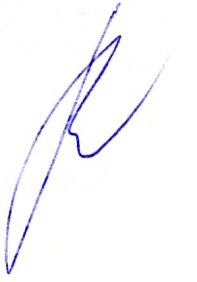 Карталинского муниципального района                                     М.П. Коломиец                     №п/пУчастникобсужденияПредложение участника обсужденияСпособ представления предложенияДата поступления предложенияРезультат рассмотрения предложения разработчиком проекта нормативного правового актаКомментарий разработчика проекта нормативного правового акта (причины полного или частичного отклонения предложения)–––––––